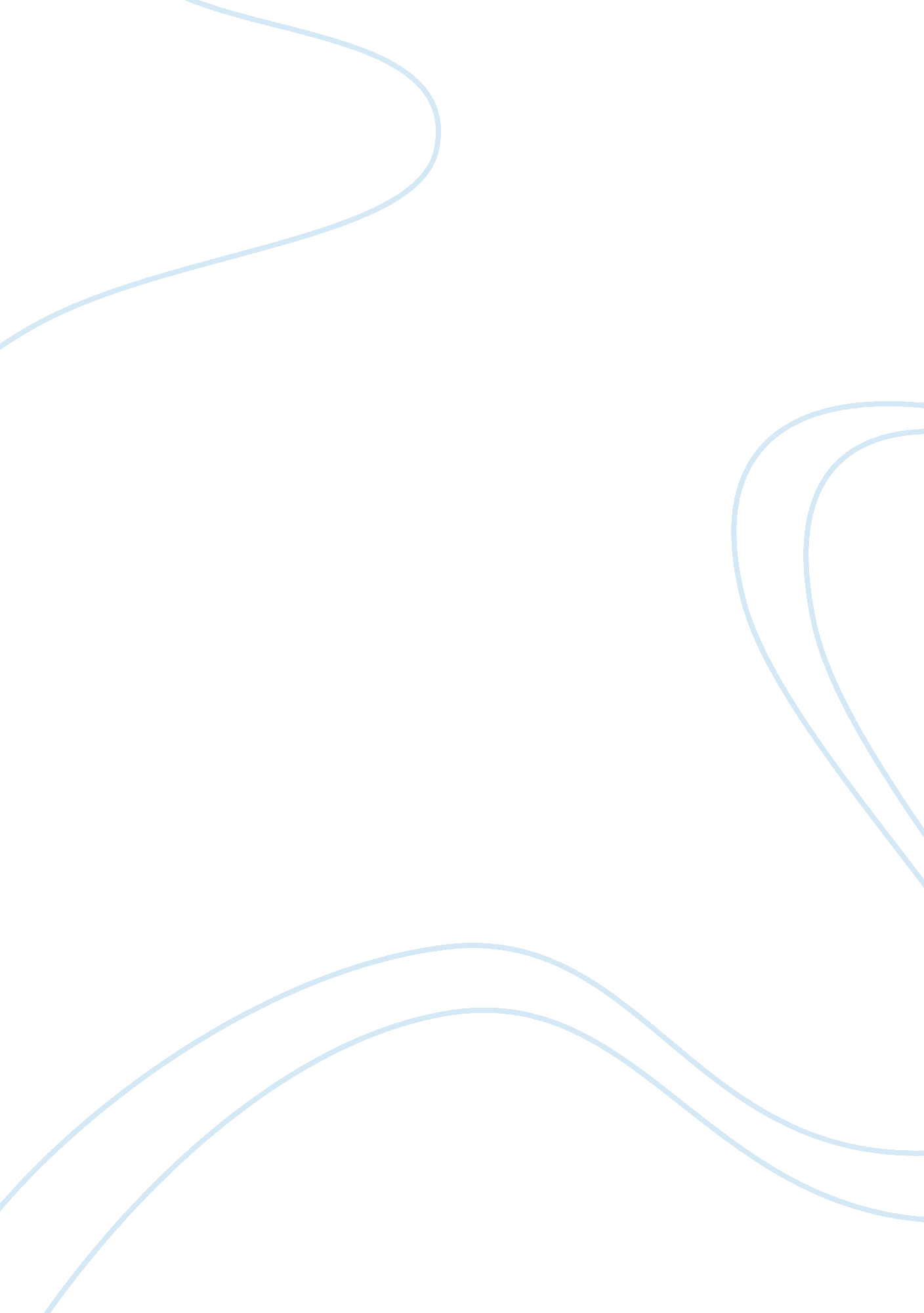 Interpretation 2 , the percent error computedLife, Relationships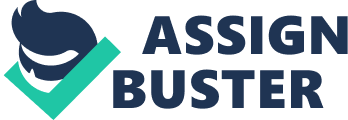 Interpretationof Results                        Graph 1 and 2 are illustrationof the use of the polygon method in which you will measure the distance of thestarting point which is (0, 0) to the end point which the last arrow will point. And determine the angle using your protractor. As seen in Graph 1 and 2 , the grayarrow represents the missing vector in which balances the rings which makes itrest at the center of the table. In Table 2 , the percent error computed fromit’s R has a greater difference in value than the component method which providesas proof that graphical method may not be as accurate at it seems.             Answers to Questions1.    Whyis it important for the ring to be at the center? Since the mass hangers haveequal masses, can you disregard them in the experiment? Why? It is important to keep the center to thecircle since the computation would be far off and the percent error may begreatly affected since keeping balance means there’s no hanger gaining moreforce than it already has. 2.    Whena pull is applied on the ring and then released, why does it sometimes fail toreturn to the center? Since organizing the materials are notperfect, outside it might look fine but pulling and releasing the ring confirmswhether it is in it’s correct positions. 3. Whatis the significance of the resultant of  to the remaining force . Whatgeneralization can you make regarding their relationships? Finding the resultant of the three meansthe value must be close to .  If the ring is in the circle it means, it’srespected angles are keeping it balance and have specific distances from eachother. If the resultant is close to the value and theprocess of computation was correct. 4.   Ifthe order of adding vectors is changed (i. e. from )will the resultant be different? Why? Vector addition uses the rule ofcommutativity which the result will be the same even if the process of additionis different. 5.    Whichmethod of determining the resultant is more a) efficient b) accurate c)practical or convenient to use? Defend you answer. I believe the component method is more accurate sincedoes not require tools that would affect any sort of human error since ingraphical method requires the use of tools which may lead the cause of error inthe process of computation. ConclusionIn physics, Physicalquantities use the quantities of scalar or vector. Which the difference of thetwo is that scalar only contains magnitude which is something you are able tomeasure, and vector quantity is the use of magnitude and direction where provedthat the balanced resultant is called the equilibrant. The reason why the ringmust be at rest at the center since sum of the forces put onto the ring makesit 0.            I believe that ourgroup was able to attain the right values that were required to perform thetask. As such as using the trial and error method which proved to be difficultif the requirements were not meet since you’d have to repeat the process untilyou finally have the correct one. Using the analytical method was far moreaccurate and simple rather than to use tools to gather data. Recommendation          Tobe patient when gathering data since your attitude could affect how well youare to put up with how many time you might have to re do the trials. Learninghow to follow the procedure. 